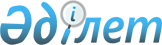 О внесении изменения в постановление акимата Енбекшильдерского района от 21 декабря 2012 года № А-12/384 "Об установлении квоты рабочих мест для инвалидов в размере 3 процентов от общей численности рабочих мест"
					
			Утративший силу
			
			
		
					Постановление акимата Енбекшильдерского района Акмолинской области от 27 сентября 2013 года № А-6/285. Зарегистрировано Департаментом юстиции Акмолинской области 23 октября 2013 года № 3849. Утратило силу постановлением акимата Енбекшильдерского района Акмолинской области от 18 февраля 2016 года № а-2/32      Сноска. Утратило силу постановлением акимата Енбекшильдерского района Акмолинской области от 18.02.2016 № а-2/32 (вводится в действие со дня подписания).

      Примечание РЦПИ.

      В тексте документа сохранена пунктуация и орфография оригинала.

      В соответствии со статьей 31 Закона Республики Казахстан от 23 января 2001 года "О местном государственном управлении и самоуправлении в Республике Казахстан", Законом Республики Казахстан от 23 января 2001 года "О занятости населения", акимат Енбекшильдерского района ПОСТАНОВЛЯЕТ:

      1. Внести в постановление акимата Енбекшильдерского района "Об установлении квоты рабочих мест для инвалидов в размере 3 процентов от общей численности рабочих мест" от 21 декабря 2012 года № А-12/384 (зарегистрировано в Реестре государственной регистрации нормативных правовых актов № 3558, опубликовано 19 января 2013 года в районных газетах "Жаңа-дәуір" и "Сельская-новь") следующее изменение:

      преамбулу постановления изложить в новой редакции:

      "В соответствии со статьей 31 Закона Республики Казахстан от 23 января 2001 года "О местном государственном управлении и самоуправлении в Республике Казахстан", пунктом 2 статьи 5, подпунктом 2) статьи 7 Закона Республики Казахстан от 23 января 2001 года "О занятости населения", акимат Енбекшильдерского района ПОСТАНОВЛЯЕТ:".

      2. Настоящее постановление вступает в силу со дня государственной регистрации в Департаменте юстиции Акмолинской области и вводится в действие со дня официального опубликования.


					© 2012. РГП на ПХВ «Институт законодательства и правовой информации Республики Казахстан» Министерства юстиции Республики Казахстан
				
      Аким района

А.Садуақасұлы
